                                                                                                   Rolling Prairie Extension 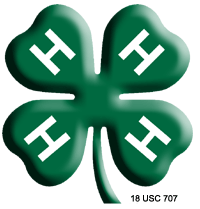 Chautauqua County 4-H Senior Honor CordDeadline to apply: April 1- Applications must be submitted to Chautauqua County Extension Office 215 N Chautauqua Street Sedan, Kansas 67361 or via email jlm323@ksu.eduName of Applicant: _____________________________________________________High School: __________________________________________________________Graduation Ceremony Date: ________________________________________________4-H members wishing to apply to receive a 4-H honor cord must meet the following requirements:____Current member of Chautauqua County 4-H who has at least completed 3 years of 4-H membership through out their years of high school.Membership year: ______________________________Membership year: ______________________________Membership year: __________________________________Served as a club officer for a minimum of 2 terms during 4-H career.Office held and year: ___________________________________Office held and year: _______________________________________Exhibit one or more projects at the County Fair.Describe: __________________________________________________Participated at Club Days as an individual during 4-H career.Describe: __________________________________________________Participated in 4-H hours of 4-H community service for 2 years.Describe service and year: ________________________________Describe service and year: ________________________________Applicant Signature__________________________________________________Club Advisor Signature________________________________________________4-H Educator Signature__________________________ Date approved_________